ESTADO DE SANTA CATARINA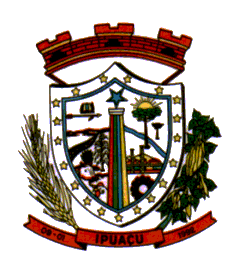 MUNICÍPIO DE IPUAÇUSECRETARIA DE EDUCAÇÃOVAGAS ABERTAS PROCESSO SELETIVO Nº 01/2017 DÉCIMA QUARTA CHAMADAESCOLHA 29/01/2018 ÀS 08:30 NA SECRETARIA MUNICIPAL DE EDUCAÇÃOPROFESSOR II – ENSINO FUNDAMENTAL SÉRIES FINAIS (CIÊNCIAS)PROFESSOR II – ENSINO FUNDAMENTAL SÉRIES FINAIS (GEOGRAFIA)LICENÇA DE 01/02/2018 À 04/06/2018PROFESSOR II - EDUCAÇÃO INFANTIL (03 À 05 ANOS E 06 À 03 ANOS)LICENÇA DE 01/02/2018 À 25/06/2018MONITOR EDUCACIONALEsgotando-se todas as listas de chamadas das vagas descritas acima será feita a chamada pública a qual acontecerá logo na sequência para os que estiverem presentes.Para a chamada pública o candidato deverá estar inscrito no processo seletivo Nº 01/2017 na área de educação respeitando a seguinte ordem de critérios:1º Especialização na vaga oferecida;2º Especialização em outras áreas da educação;3º Maior carga horária de curso de aperfeiçoamento na área da educação;4º Maior tempo de serviço na educação;5º Maior idade;6º Maior número de filhos.*Os cursos de aperfeiçoamento serão computados de 2015 até a data atual.Ipuaçu-SC, em 26 de Janeiro de 2018.Vagner PianaSecretario Municipal de EducaçãoLOCALDISCIPLINACHMATVESPIpuaçuCiências20XXLOCALDISCIPLINACHMATVESPIpuaçu - samburáGeografia20XXESCOLALOCALANOCHMATVESPPré escolar Branca de NeveIpuaçuPré Escolar20xPré escolar Branca de NeveIpuaçuPré Escolar20XESCOLALOCALANOCHMATVESPCrecheIpuaçuMaternal20XX